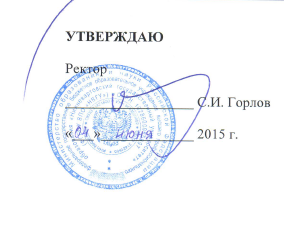 ПОЛОЖЕНИЕОБ ОРГАНИЗАЦИИ ОБУЧЕНИЯ ИНВАЛИДОВ И ЛИЦ С ОГРАНИЧЕННЫМИ ВОЗМОЖНОСТЯМИ ЗДОРОВЬЯ В ФГБОУ ВО «НИЖНЕВАРТОВСКИЙ ГОСУДАРСТВЕННЫЙ УНИВЕРСИТЕТ»Принято решением Учёного совета от 4 июня 2015 г., протокол № 16Нижневартовск - 2017СОДЕРЖАНИЕ:1. Общие положенияПоложение об организации обучения инвалидов и лиц с ограниченными возможностями здоровья в ФГБОУ ВО «Нижневартовский государственный университет» (далее – Положение) регламентирует порядок организации обучения инвалидов и лиц с ограниченными возможностями здоровья (далее – ОВЗ), определяет основные направления работы с ними в федеральном государственном образовательном учреждении высшего образования «Нижневартовский государственный университет» (далее – Университет, НВГУ).Настоящее Положение разработано в соответствии с:Федеральным законом РФ от 29 декабря 2012 г. № 273-ФЗ «Об образовании в Российской Федерации»;Федеральным законом от 24 ноября 1995 г. № 181-ФЗ «О социальной защите инвалидов в Российской Федерации»; Приказом Минобрнауки РФ от 05 апреля 2017 г. № 301 «Об утверждении Порядка организации и осуществления образовательной деятельности по образовательным программам высшего образования – программам бакалавриата, программам специалитета, программам магистратуры»;Письмом Минобрнауки РФ от 18.03.2014г. №06-281 «Требования к организации образовательного процесса для обучения инвалидов и лиц с ограниченными возможностями здоровья в профессиональных образовательных организациях, в том числе оснащенности образовательного процесса»;Методическими рекомендациями Минобрнауки РФ по организации образовательного процесса для обучения инвалидов и лиц с ограниченными возможностями здоровья в образовательных организациях высшего образования, в том числе оснащенности образовательного процесса от 08 апреля 2015 г. № АК-44/05вн;Методическими рекомендациями Минобрнауки РФ об организации приема инвалидов и лиц с ограниченными возможностями здоровья в образовательные организации высшего образования от 29 июня 2015г. №АК-1782/05;иными нормативно-правовыми актами Российской Федерации;Уставом НВГУ;иными локальными нормативными актами Университета.1.3. В целях создания условий по обеспечению инклюзивного обучения и адаптированной социокультурной среды в Университете ведется работа по следующим направлениям:- координация деятельности структурных подразделений НВГУ по обеспечению условий для получения образования инвалидами и лицами с ОВЗ; - организация довузовской подготовки и профориентационной работы с абитуриентами из числа инвалидов и лиц с ОВЗ;- проведение вступительных испытаний для инвалидов и лиц с ОВЗ;- сопровождение образовательного процесса и здоровьесбережение инвалидов и лиц с ОВЗ; - развитие и обслуживание информационно-технологической базы инклюзивного обучения инвалидов и лиц с ОВЗ;- разработка адаптированных образовательных программ и учебно-методического обеспечения для инвалидов и лиц с ОВЗ;- содействие трудоустройству выпускников-инвалидов, выпускников с ОВЗ;- создание безбарьерной архитектурной среды; - обеспечение образовательного процесса кадрами соответствующей квалификации;- адаптация образовательных программ, реализуемых с применением электронного обучения, дистанционных образовательных технологий для инвалидов и лиц с ОВЗ.1.4. Деятельность Университета по организации обучения инвалидов и лиц с ОВЗ регламентируется локальными нормативными актами: Уставом НВГУ, Правилами внутреннего распорядка обучающихся, Положением о проведении текущего контроля успеваемости и промежуточной аттестации обучающихся, Положением о порядке проведения практик студентов, Положением о проведении государственной итоговой аттестации, Положением о порядке организации и проведения письменных экзаменов,  Положением об основной профессиональной образовательной программе высшего образования, Положением о фондах оценочных средств, Положением об учебно-методическом комплексе по дисциплине (практике) и другими документами, учитывающими условия инклюзивного обучения.1.5. Структурными подразделениями Университета ведется специализированный учет инвалидов и лиц с ОВЗ на этапах их поступления, обучения, трудоустройства.1.6. На официальном сайте Университета в соответствующих разделах размещается и актуализируется информация об условиях обучения инвалидов и лиц с ОВЗ, а также программы подготовки адаптированные для инвалидов и лиц с ОВЗ.1.7. Копия настоящего Положения должна находиться в структурных подразделениях, осуществляющих образовательный процесс, ведущих работу по созданию условий для обучения инвалидов и лиц с ОВЗ, а также размещена на официальном сайте НВГУ для ознакомления заинтересованными лицами.1.8. Координацию деятельности структурных подразделений Университета по обеспечению условий для получения образования лицами с ОВЗ осуществляет Управление лицензирования и аккредитации. Управление совместно с приемной комиссией, факультетами, Центром развития карьеры организует мониторинг потребностей инвалидов и лиц с ОВЗ для создания комфортных условий обучения, совершенствования адаптивной социокультурной среды и системы инклюзивного обучения в НВГУ (Приложение 1).2. Организация довузовской подготовки и профориентационной работы с абитуриентами из числа инвалидов и лиц с ОВЗ2.1. Ответственность за организацию довузовской подготовки и профориентационной работы с абитуриентами-инвалидами и абитуриентами с ОВЗ в Университете несет Центр развития карьеры, отдел по работе с абитуриентами, Приемная комиссия. 2.2. Организация довузовской подготовки и профориентационной работы инвалидов и лиц с ОВЗ предусматривает:- «Дни открытых дверей» НВГУ;- разработку и совершенствование рекламно-информационных проспектов о факультетах Университета, направлениях и профилях подготовки, специальностях;- заключение договоров о сотрудничестве в области образовательных и научно-методических связей с образовательными учреждениями г.Нижневартовска и Нижневартовского района;- непосредственное взаимодействие со специальными (коррекционными) образовательными организациями;- профориентационную работу в рамках чтения курсов повышения квалификации;- выступление преподавателей НВГУ на родительских собраниях, классных часах в образовательных учреждениях;- проведение методических семинаров для педагогов школ по вопросам профориентации учащихся (при необходимости); - общеобразовательные и профориентационные подготовительные курсы.2.3. Работа по профессиональной ориентации с абитуриентами-инвалидами, абитуриентами с ОВЗ предполагает помощь в профессиональном самоопределении и содействие в выборе одной или нескольких образовательных программ с учетом состояния здоровья, рекомендаций, указанных в индивидуальной программе реабилитации, личными интересами и способностями.3. Особенности организации приема и проведения вступительных испытаний для инвалидов и лиц с ОВЗ Организации приема (дни открытых дверей, профориентационное тестирование, консультации для инвалидов и лиц с ОВЗ и их родителей по вопросам приема и обучения, подготовка рекламно-информационных материалов) и проведение вступительных испытаний возложены на Приемную комиссию.3.2. Организация приема инвалидов и лиц с ограниченными возможностями здоровья в НВГУ осуществляется в соответствии с утвержденным регламентом (Приложение 2). 4. Сопровождение образовательного процесса и здоровьесбережение инвалидов и лиц с ОВЗ4.1. Комплексное сопровождение образовательного процесса и здоровьесбережение инвалидов и лиц с ОВЗ осуществляется в соответствии с рекомендациями учреждений медико-социальной экспертизы. Сопровождение привязано к структуре образовательного процесса и определяется его целями, построением, содержанием и методами. В составе комплексного сопровождения образовательного процесса обучающихся инвалидов и лиц с ОВЗ выделяется организационно-педагогическое, психолого-педагогическое и социальное сопровождение обучающихся, установление особого порядка освоения обучающимися инвалидами и лицами с ОВЗ дисциплины «Физическая культура».4.2. Организационно-педагогическое сопровождение (далее - ОПС) обучающихся инвалидов и лиц с ОВЗ предполагает контроль над освоением образовательной программы в соответствии с графиком учебного процесса и базовым или индивидуальным учебными планами. ОПС включает в себя, при необходимости, контроль за посещаемостью занятий, помощь в организации самостоятельной работы, организацию индивидуальных консультаций, контроль по результатам текущего контроля успеваемости (промежуточной аттестации).    4.3. Психолого-педагогическое сопровождение (далее - ППС) при необходимости оказывается инвалидам и лицам с ОВЗ, испытывающим сложности в усвоении учебного материала, и/или в установлении межличностных взаимодействий с педагогами и/или обучающимися в процессе обучения. ППС предусматривает:- проведение семинаров для преподавателей и сотрудников, работающих с данным контингентом обучающихся;- индивидуальное консультирование обучающихся инвалидов и лиц с ограниченными возможностями здоровья. 4.4. Социальное сопровождение обучающихся инвалидов и лиц с ОВЗ включает меры комплексного сопровождения образовательного процесса, в том числе: - создание условий для успешной адаптации инвалидов и лиц с ОВЗ к процессу обучения;- социальную поддержку инвалидов и лиц с ОВЗ, включая решение бытовых проблем, проживания в общежитии, социальных выплат, выделения материальной помощи, стипендиального обеспечения, предоставление услуг медицинского кабинета, санаторно-профилактического отдыха согласно действующего законодательства;- организацию студенческой волонтерской службы при поддержке Студенческого совета НВГУ, студенческого актива Университета для оказания волонтерской помощи инвалидам и лицам с ОВЗ (персональное сопровождение в образовательном пространстве, выполнение функций посредника между студентом-инвалидом и преподавателями и др.);- создание в Университете толерантной социокультурной среды, необходимой для формирования гражданской, правовой и профессиональной позиции соучастия, готовности всех членов коллектива к общению, сотрудничеству, способности толерантно воспринимать социальные, личностные и культурные различия.5. Развитие и обслуживание информационно-технологической базы инклюзивного обученияВопросы развития и обслуживания информационно-технологической базы инклюзивного обучения инвалидов и лиц с ОВЗ возложены на Управление информатизации.Развитие информационно-технологической базы предусматривает использование материально-технических средств для обучающихся различных категорий инвалидов и лиц с ОВЗ:- для обучающихся с ОВЗ по слуху предусматривается применение сурдотехнических средств, таких как, системы беспроводной передачи звука, техники для усиления звука, видеотехники, мультимедийной техники и других средств передачи информации в доступных формах для лиц с нарушениями слуха;- для обучающихся с ОВЗ по зрению предусматривается применение технических средств усиления остаточного зрения и средств преобразования визуальной информации в аудио и тактильные сигналы, таких как брайлевская компьютерная техника, электронные лупы, видеоувеличители, программы не визуального доступа к информации, программы синтезаторов речи и другие средства передачи информации в доступных формах для лиц с нарушениями зрения;- для лиц с нарушениями опорно-двигательной функции предусматривается применение специальной компьютерной техники с соответствующим программным обеспечением, в том числе специальных возможностей операционных систем, таких как экранная клавиатура, и альтернативные устройства ввода информации. 5.3. Использование технологических средств обучения для инвалидов и лиц с ограниченными возможностями здоровья осуществляется в соответствии с утвержденным регламентом (Приложение 3). 6. Разработка адаптированных образовательных программ и учебно-методического обеспечения для инвалидов и лиц с ОВЗ6.1. К вопросам данной части Положения относятся введение специализированных адаптационных дисциплин (модулей), выбор методов обучения, обеспечение инвалидов и лиц с ОВЗ специализированными образовательными ресурсами, особые процедуры прохождения практик, освоения дисциплины «Физическая культура», проведение текущего контроля знаний, промежуточной и итоговой государственной аттестации, разработка, при необходимости индивидуальных учебных планов и индивидуальных графиков.6.2. Обучение по адаптированным образовательным программам инвалидов и лиц с ОВЗ осуществляется с учетом особенностей психофизического развития, индивидуальных возможностей и состояния здоровья таких обучающихся.6.3. Вопросы разработки адаптированных образовательных программ и учебно-методического обеспечения для инвалидов и лиц ОВЗ рассматриваются соответствующими кафедрами.6.4. При необходимости подбор и разработка учебных материалов производится с учетом особенностей восприятия инвалидов и лиц с ОВЗ (получение информации визуально, аудиально, с помощью специальных устройств и т.д.).6.5. Выбор методов обучения для инвалидов и лиц с ОВЗ определяется содержанием обучения, уровнем профессиональной подготовки профессорско-преподавательского состава, методического и материально-технического обеспечения, особенностями восприятия учебной информации обучающимися с ОВЗ и др. 6.6. В учебном процессе для инвалидов и лиц с ОВЗ применяются специализированные технические средства приема-передачи учебной информации в доступных формах. Для студентов с различными нарушениями может обеспечиваться выпуск альтернативных форматов печатных материалов (крупный шрифт), электронных образовательных ресурсов в формах, адаптированных к ограничениям здоровья обучающихся, необходимое материально-техническое оснащение. 6.7. Для дополнительной индивидуализированной коррекции нарушений учебных и коммуникативных умений, социальной и профессиональной адаптации в образовательные программы Университета (в вариативную часть) могут быть включены специализированные адаптационные дисциплины. 6.8. Выбор мест прохождения практики для лиц с ОВЗ осуществляется с учетом требований их доступности для данной категории обучающихся. Учитываются рекомендации медико-социальной экспертизы, отраженные в индивидуальной программе реабилитации, относительно рекомендованных условий труда. При необходимости при прохождении практик создаются специальные рабочие места в соответствии с характером нарушений, с учетом профессионального вида деятельности и характера труда, выполняемых трудовых функций. 6.9. Установление особого порядка освоения обучающимися инвалидами и лицами с ОВЗ дисциплины «Физическая культура» определяется «Положением о порядке проведения учебных занятий по физической культуре в ФГБОУ ВО «Нижневартовский государственный университет». Для инвалидов и лиц с ОВЗ в Университете устанавливается особый порядок освоения дисциплины «Физическая культура». В зависимости от рекомендации медико-социальной экспертизы преподавателями дисциплины «Физическая культура» разрабатывается комплекс специальных адаптивных занятий, направленных на развитие, укрепление и поддержание здоровья.6.10. Особенности проведения текущего контроля успеваемости, промежуточной и итоговой государственной аттестации инвалидов и лиц с ОВЗ отражены в Положении о проведении текущего контроля успеваемости и промежуточной аттестации обучающихся и Положении о проведении государственной итоговой аттестации.6.11. Создание, по необходимости, специализированных фондов оценочных средств, позволяющих оценить степень освоения обучающимися образовательной программы и достижение целей образовательной программы, выбор форм проведения аттестации и контроля знаний, предоставление дополнительного времени для подготовки ответов, применение специальных технических средств, привлечение ассистента (волонтера).6.12. При необходимости для инвалидов и лиц с ОВЗ могут разрабатываться индивидуальные учебные планы и индивидуальные графики обучения. Срок получения высшего образования по образовательной программе устанавливаются образовательным стандартом. Получение высшего образования по образовательной программе осуществляется в указанные сроки вне зависимости от используемых организацией образовательных технологий.6.13. Преподаватели, курсы которых требуют от обучающихся выполнения определенных специфических действий и представляющих собой проблему или действие, невыполнимое для студентов, обязаны учитывать эти особенности и предлагать инвалидам и лицам с ОВЗ адаптированные методы закрепления изучаемого материала. Факультеты обязаны заблаговременно передавать кафедрам информацию о наличии студентов-инвалидов и студентов с ОВЗ в составе групп. 7. Содействие трудоустройству выпускников-инвалидов, выпускников с ОВЗВопросы подготовки и содействия трудоустройству возложены на Центр развития карьеры.Мероприятия по содействию трудоустройству инвалидов и лиц с ОВЗ осуществляются во взаимодействии с государственными центрами занятости населения, некоммерческими организациями, общественными организациями инвалидов, предприятиями и организациями. Основными формами содействия трудоустройству инвалидов и лиц с ОВЗ являются: организация встреч с работодателями для обучающихся старших курсов, индивидуальные и групповые консультации обучающихся и выпускников по вопросам трудоустройства, мастер-классы и тренинги. В программах адаптационных дисциплин, вводимых в рамках образовательных программ для лиц с ОВЗ, предусматривается подготовка выпускников к трудоустройству, следующему этапу социализации, связанному непосредственно с полноценным раскрытием и применением на практике полученных знаний, умений, навыков, сформированных компетенций. 8. Создание безбарьерной архитектурной средыВопросы создания в Университете безбарьерной архитектурной среды (далее БАС) возложены на Административно-хозяйственное управление. При обработке вопросов создания БАС учитываются потребности различных категорий инвалидов и лиц с ОВЗ (с нарушениями слуха, с нарушениями зрения, с ограничением двигательных функций). Университет создает условия беспрепятственного, безопасного и удобного передвижения маломобильных обучающихся, обеспечения доступа к зданиям и сооружениям Университета, а именно: доступность путей движения, размещение средств информационно-навигационной поддержки, дублирование лестниц пандусами или подъемными устройствами, оборудование лестниц и пандусов поручнями, контрастная окраска дверей и лестниц, выделение мест для парковки автотранспортных средств лиц с ОВЗ и др.При проведении плановых капитальных ремонтов зданий предусматривается, как минимум, один вход, доступный для лиц с нарушением опорно-двигательного аппарата. В учебных корпусах, в которых реализуются образовательные программы для лиц с ОВЗ учебные аудитории и иные помещения, где могут находиться обучающиеся с нарушением опорно-двигательного аппарата, размещаются на уровне доступного входа, на первых этажах учебного корпуса.Аудитории, в которых планируется реализация образовательных программ для инвалидов и лиц с ОВЗ, при необходимости оборудуются специальными местами. При проведении плановых ремонтов зданий предусматривается, как минимум одно санитарно-гигиеническое помещение с туалетной кабинкой, доступной для маломобильных обучающихся, с установкой откидных опорных штанг, поручней, поворотных или откидных сидений, креплений для костылей (тростей). Комплексная информационная система Университета при необходимости может включать в себя использование визуальной, звуковой, тактильной информации для ориентации и навигации инвалидов и лиц с ОВЗ.Система сигнализации и оповещения обучающихся различных нозологий при необходимости может быть обеспечена визуальными, звуковыми и тактильными способами передачи  информации. В общежитиях проектируется зона для проживания инвалидов и лиц с ОВЗ, обеспеченная хорошей взаимосвязью с помещениями входной зоны и другими используемыми помещениями, предусматриваются санитарно-гигиенические помещения для обучающихся различных нозологий. 9. Обеспечение образовательного процесса кадрами соответствующей квалификации9.1. Вопросы обеспечения образовательного процесса кадрами, в том числе категорий профессорско-преподавательского состава, соответствующей квалификации возложены на руководителей образовательных программ, заведующих кафедрами и Управление по кадрам. 9.2. Для обеспечения образовательного процесса инвалидов и лиц с ОВЗ в Университете формируется соответствующее кадровое обеспечение.9.3. При необходимости для обеспечения образовательного процесса могут быть привлечены: сурдопереводчик (для обучающихся с нарушением слуха), тифлопедагог (для студентов с нарушением зрения), педагог-психолог, социальный педагог, специалист по специальным техническим и программным средствам обучения.9.4. Допускается возложение дополнительных функциональных обязанностей на лиц, исполняющих аналогичные функции в существующих в Университете структурных подразделениях. При этом в должностные инструкции работников вносятся соответствующие изменения.9.5. Для педагогического коллектива Университета организуются занятия (лекции, методические семинары) в рамках повышения квалификации, в том числе по программам, направленным на получение знаний о психофизиологических особенностях инвалидов, специфике приема-передачи учебной информации, применению специальных технических средств обучения с учетом различных нозологий.10. Адаптация образовательных программ, реализуемых с применением электронного обучения, дистанционных образовательных технологий для инвалидов и лиц с ОВЗ10.1. Вопросы проектирования образовательных программ, реализуемых с применением электронного обучения, дистанционных образовательных технологий для лиц с ОВЗ и инвалидов возложены на кафедры, Центр развития карьеры и Управление информатизации.10.2. Разработка образовательного портала, обеспечивающего электронное обучение, применение дистанционных образовательных технологий (далее – портал) осуществляется с учетом потребностей обучающихся и абитуриентов с ОВЗ. 10.3. Подбор и разработка учебных материалов осуществляется с учетом возможностей предоставления контента в различных формах – визуально, аудиально. Разрабатываемый контент при необходимости преобразуется в альтернативные формы, удобные для различных категорий пользователей, без потери данных и структуры. Предусматривается возможность масштабирования текста, возможность применения экранной клавиатуры. 10.4. В образовательном процессе могут использоваться различные формы организации on-line и off-line занятий, в том числе, виртуальные лекции, обсуждение вопросов освоения дисциплины в рамках чатов, форумов, выполнение совместных работ с применением технологий проектной деятельности с возможностью включения всех участников образовательного процесса в активную работу по изучаемым в ходе освоения дисциплины (модуля) вопросам. 
11. Заключительные положения11.1. Настоящее Положение вступает в силу после утверждения его ректором на основании решения Ученого совета НВГУ.11.2. Изменения и дополнения в настоящее Положение вносятся и утверждаются ректором НВГУ на основании решения Ученого совета.Приложение 1АНКЕТА«Определение потребностей обучающихся в создании специальных условий обучения»Цель анкетирования – определить потребности инвалидов и лиц с ОВЗ для создания комфортных условий обучения в вузе и совершенствования адаптивной социокультурной среды, системы инклюзивного обучения в ФГБОУ ВО «Нижневартовский государственный университет». Контактные данные:Ф.И.О.  __________________________________________________________Телефон __________________________________________________________Сведения о студенте:Возраст:___________________________________________________________Пол:______________________________________________________________Факультет:_________________________________________________________Направление/специальность:__________________________________________Курс:______________________________________________________________Группа:____________________________________________________________Форма обучения (очная, заочная):_________________________________Дата поступления на обучение в НВГУ:________________________________Предположительная дата окончания обучения: __________________________Сведения о состоянии здоровья:1. Группа инвалидности (выделите нужное):1) 1 группа;2) 2 группа;3) 3 группа;4) дети-инвалиды;2. Значится ли указанная в заключении медико-социальной экспертизы причина инвалидности как «инвалид с детства»? (Причина инвалидности с формулировкой "инвалид с детства" определяется гражданам старше 18 лет, когда инвалидность вследствие заболевания, травмы или дефекта, возникшего в детстве, наступила до достижения 18 лет).1) Да.2) Нет.3. Укажите срок действия справки МСЭ об установлении инвалидности:___________________4. Характер инвалидизирующего заболевания (выделите или допишите нужное):1) инвалид с заболеванием опорно-двигательного аппарата:самостоятельное передвижение;передвижение на кресле-коляске;иное (указать) __________________________________________2) инвалид по зрению;3) инвалид по слуху;4) инвалид с соматическими нарушениями;5) инвалид с нарушениями аутистического спектра;6) инвалид вследствие иных заболеваний (указать каких)__________________________________________________________________________________________________________________________________5. Рекомендации медико-социальной экспертизы или психолого-медико-педагогической комиссии (при необходимости приложить копии документов)______________________________________________________________________________________________________________________________________________________________________________________________________________________________________________________________________________________________Потребность студента в обеспечении доступности социальной среды жизнедеятельности:1. Укажите, пожалуйста, какие из перечисленных ниже объектов нуждаются, по Вашему мнению, в первоочередном оснащении специальными приспособлениями для обеспечения доступа инвалидов (выделите нужное):главный корпус №1 (ул.Ленина, 56);учебный корпус №2 (ул.Мира, 3 «Б»);учебный корпус №3 (ул.Интернациональная, 35 «А»);учебный корпус №4 (ул. Дзержинского, 11);учебный корпус №5 (ул.Ленина, 2);6) общежитие (ул.Северная, 60 «а»).2. В каком учебном корпусе проходит большая часть Ваших занятий?______________________3. Каких социально-бытовых удобств Вам не хватает в Вашем учебном корпусе? (выделите или допишите нужное)парковочное место;пандус с поручнями при входе в корпус;поручни в здании;подъемное устройство для преодоления лестниц в здании;доступный лифт;расширенные проемы, отсутствие порогов;приспособленный санузел;тактильные направляющие указатели;не нуждаюсь в дополнительных социально-бытовых условиях;другое: __________________________________________________________________________________________________________________________________________________________________________4. Ваши предложения по обустройству  учебных корпусов Университета_______________________________________________________________________________________________________________________________________________________________________________________________________________________________________________________________________________________________________________________________________V. Потребность в специальных условиях и средствах обучения1. Необходимо ли Вам обучение по индивидуальному плану? (выделите нужное)1) да;2) нет.2. Какой вариант проведения занятий при составлении индивидуального плана обучения Вы предпочтете? (выделите или допишите нужное)1) в вузе;2) вне вуза с использованием дистанционных образовательных технологий;3) другое (свой вариант ответа)_________________________________________________________________________________________________________________________________________________________________________________3. Испытываете ли Вы необходимость на занятиях в специальных технических средствах и программном обеспечении? (выделите или допишите нужное)тифлотехника (указать) ________________________________________________________________________________________________________________________________________сурдотехника (указать) ________________________________________________________________________________________________________________________________________3) вспомогательные средства для самообслуживания (указать) ____________________________________________________________________________________________________________________________________________________________________________________________________________4) специальное программное обеспечение (указать)_____________________________________________________________________________________________________________________________________________________________________________________________________5) другие средства (указать) ____________________________________________________________________________________________________________________________________________________________________________________________________________6) не нуждаюсь в специальных технических средствах (программном обеспечении).4. Дополнительная помощь какого специалиста Вам необходима в процессе обучения? (выделите нужное)сурдопедагог;тифлопедагог;ассистент (персональное сопровождение в образовательном пространстве, оказание необходимой технической помощи);педагог-психолог (создание благоприятного климата, психологическая поддержка);социальный педагог (контроль за соблюдением прав, социальная поддержка, оказание помощи в адаптации и социализации);специалист по специальным техническим и программным средствам обучения (оказание помощи в использовании современных технических и программных средств).5. Необходима ли Вам помощь волонтера НВГУ? (выделите нужное)да;нет.6. Какую помощь хотели бы Вы получать в лице волонтера НВГУ? (выделите нужное)сопровождение в учебном корпусе (помощь в передвижении по территории учебного корпуса во время занятий);выполнение функций посредника при общении c преподавателем, сотрудниками деканата и др.;помощь в освоении учебных дисциплин;помощь в подготовке к экзаменам и зачетам;сопровождение на культурно-массовых мероприятиях НВГУ;другое ________________________________________________________________________________________________________________________________________Внесите дополнительные предложения и пожелания по организации Вашего обучения в вузе, если вопросы анкеты не в полной мере отразили Ваши потребности в создании специальных условий обучения: _______________________________________________________________________________________________________________________________________________________________________________________________________________________________________________________________________________________________________________________________________________________________________________________________________________________________________________________________________________________________________________________________________________________________________________________________________________________________________________________________________________________________________________________________________________________________________________________________________________________________________________Даю согласие на обработку своих персональных данных в порядке, установленном Федеральным законом от 27.07.2006 № 152-ФЗ «О персональных данных»:Дата заполнения ______________           Подпись ___________________Спасибо за содействие!⃰При ответах на вопросы допустим выбор нескольких вариантовПриложение 2РЕГЛАМЕНТПО ПРИЕМУ НА ОБУЧЕНИЕ В ФГБОУ ВО «НИЖНЕВАРТОВСКИЙ ГОСУДАРСТВЕННЫЙ УНИВЕРСИТЕТ» ЛИЦ С ОГРАНИЧЕННЫМИ ВОЗМОЖНОСТЯМИ ЗДОРОВЬЯ И ИНВАЛИДОВ 1. Общие положения1.1. Регламент по организации приема на обучение в ФГБОУ ВО «Нижневартовский государственный университет» (далее – Прием) лиц с ограниченными возможностями здоровья и инвалидов (далее – лица с ОВЗ и инвалиды) определяет последовательность действий приемной комиссии ФГБОУ ВО «Нижневартовский государственный университет» (далее – НВГУ, Университет) при работе с поступающими, относящимися к числу лиц с ОВЗ. 1.2. Нормативное правовое регулирование отношений, возникающих в  связи с Приемом в НВГУ лиц с ОВЗ и инвалидов, осуществляется в соответствии с законодательством Российской Федерации, в частности:- Конституцией Российской Федерации; - Федеральным законом «Об образовании в Российской Федерации» от 29.12.2012 г. № 273-ФЗ;- порядком приема на обучение по образовательным программам высшего образования – программам бакалавриата, программам специалитета, программам магистратуры, утвержденным приказом Министерства образования и науки Российской Федерации от 14 октября 2015 г. № 1147;- порядком приема на обучение по образовательным программам высшего образования – программам подготовки научно-педагогических кадров в аспирантуре, утвержденным приказом Министерства образования и науки Российской Федерации от 12 января 2017г. № 13;- законом Российской Федерации от 24 ноября 1995г. №181-ФЗ «О социальной защите инвалидов в Российской Федерации»;- методическими рекомендациями по организации образовательного процесса для обучения инвалидов и лиц с ограниченными возможностями здоровья в образовательных организациях высшего образования, в том числе оснащенности образовательного процесса № АК-44/05вн от 08 апреля 2015 г.;- иными правовыми актами Российской Федерации, регламентирующими правоотношения в сфере организации приема в высшие учебные заведения.1.3. Признание лица инвалидом осуществляется Государственной службой медико-социальной экспертизы. Порядок и условия признания лица инвалидом устанавливаются Правительством Российской Федерации. В зависимости от степени расстройства функций организма и ограничения жизнедеятельности лицам с ОВЗ и инвалидам устанавливается группа инвалидности, а лицам, не достигшим возраста 18 лет, устанавливается категория «ребенок – инвалид». 1.4. Действия по организации Приема осуществляются отделом по работе с абитуриентами НВГУ.2. Организация информирования поступающих с ограниченными возможностями здоровья и инвалидов2.1. Информация по вопросам Приема лиц с ОВЗ и инвалидов предоставляется отделом по работе с абитуриентами по телефону, на личном приеме, а также посредством размещения в информационно-телекоммуникационных сетях общего пользования (в том числе в сети Интернет) и в печатных информационных материалах. 2.2. Должностные лица отдела по работе с абитуриентами обеспечивают своевременное обновление информации о Приеме на официальном сайте и стенде Приемной комиссии. 2.3. Для получения консультации по приему в НВГУ в сети Интернет поступающий обращается на официальный сайт Университета abiturient.nvsu.ru в раздел «Задать вопрос», а также может использовать телефонную связь.3. Условия приема на обучение лиц с ограниченными возможностями здоровья и инвалидов 3.1. Право на обучение за счет бюджетных ассигнований в пределах установленной квоты (по отдельному конкурсу) имеют: дети-инвалиды (лица, не достигшие возраста 18 лет), инвалиды I и II групп, инвалиды с детства, инвалиды вследствие военной травмы или заболевания, полученных в период прохождения военной службы.Квота приема указанных категорий, поступающих в НВГУ, составляет не менее 10 процентов от общего объема контрольных цифр приема на каждое направление подготовки.3.2. Поступающие, имеющие особые права при поступлении, могут подать заявление на обучение по программам бакалавриата на места за счет бюджетных ассигнований только на одну образовательную программу (вне зависимости от количества оснований, обусловливающих соответствующее особое право).3.3. Поступающие, не прошедшие по конкурсу на места в пределах установленной квоты, продолжают участие в конкурсе на общие бюджетные места, где им также предоставляется преимущественное право зачисления.Поступающий вправе одновременно подать заявление в НВГУ с использованием особых прав, и без их использования на те же и другие направления подготовки, а также в другие организации высшего образования.4. Организация приема документов4.1. В Университете созданы специальные условия для приема документов и проведения вступительных испытаний у граждан с ограниченными возможностями здоровья.Прием документов осуществляется непосредственно в кабинете, в котором оборудованы специальные условия для лиц с ОВЗ и инвалидов в корпусе № 4 НВГУ по адресу: ХМАО-Югра, г. Нижневартовск, ул. Дзержинского, 11.Поступающий согласовывает время и дату подачи документов с приемной комиссией по телефону: (3466) 46-40-50 или на сайте Абитуриент abiturient.nggu.ru через сервис обратной связи «Задать вопрос».4.2. Сроки приема документов у поступающих из числа лиц с ОВЗ и инвалидов регламентированы Правилами приема в Университет.4.3. Юридическим фактом, являющимся основанием для начала действия Регламента, считается поступление в отдел по работе с абитуриентами заявления от поступающего из числа лиц с ОВЗ и инвалидов.4.4. При подаче заявления о приеме на обучение поступающий представляет:документ (документы), удостоверяющий личность, гражданство;оригинал документа установленного образца, или заявление о согласии на зачисление с приложением заверенной копии указанного документа, или копии указанного документа с предъявлением оригинала документа для заверения копии приемной комиссией; для поступающих, с ограниченными возможностями здоровья, детей-инвалидов, инвалидов, желающих участвовать в конкурсе по результатам общеобразовательных вступительных испытаний для отдельных категорий поступающих - документ, подтверждающий ограниченные возможности здоровья или инвалидность;при необходимости создания специальных условий при проведении вступительных испытаний - документ, подтверждающий ограниченные возможности здоровья или инвалидность, требующие создания указанных условий;для детей-инвалидов, инвалидов I и II групп, инвалидов с детства, инвалидов вследствие военной травмы или заболевания, полученных в период прохождения военной службы;при расхождении данных в документе удостоверяющем личность и документе об образовании (Ф.И.О.) поступающий предоставляет документ, подтверждающий смену Ф.И.О.;копии ИНН, СНИЛС (представляются по усмотрению поступающего);4 фотографии; документы, подтверждающие индивидуальные достижения поступающего в соответствии с разделом 5 Правил приема в НВГУ;согласие на обработку персональных данных. 5. Особенности поведения вступительных испытаний 5.1 Граждане с ограниченными возможностями здоровья в случае отсутствия у них свидетельства о результатах ЕГЭ сдают вступительные испытания, проводимые НВГУ самостоятельно в соответствии с Перечнем вступительных испытаний, и дополнительные вступительные испытания в форме, установленной НВГУ, с учетом особенностей психофизического развития, индивидуальных возможностей и состояния здоровья (далее - индивидуальные особенности) таких поступающих.После регистрации заявления о приеме в НВГУ абитуриенту, сдающему вступительные испытания в форме тестирования, назначается дата экзамена. По желанию поступающего все вступительные испытания по общеобразовательным предметам могут быть проведены в один день.5.2. При проведении вступительных испытаний обеспечивается соблюдение следующих требований:продолжительность вступительных испытаний может быть увеличена по отношению ко времени проведения ЕГЭ по соответствующему общеобразовательному предмету на 1,5 часа;с абитуриентом допускается присутствие ассистента, оказывающего поступающим необходимую техническую помощь с учетом их индивидуальных особенностей (занять рабочее место, передвигаться, прочитать и оформить задание, общаться с экзаменатором);поступающие с учетом их индивидуальных особенностей могут в процессе сдачи вступительного испытания пользоваться необходимыми им техническими средствами.5.3. Дополнительно при проведении вступительных испытаний обеспечивается соблюдение следующих требований в зависимости от категорий поступающих с ОВЗ:для слепых:задания для выполнения на вступительном испытании оформляются рельефно-точечным шрифтом Брайля или в виде электронного документа, доступного с помощью компьютера со специализированным программным обеспечением для слепых, либо зачитываются ассистентом;письменные задания выполняются на бумаге рельефно-точечным шрифтом Брайля или на компьютере со специализированным программным обеспечением для слепых либо надиктовываются ассистенту;поступающим для выполнения задания при необходимости предоставляется комплект письменных принадлежностей и бумага для письма рельефно-точечным шрифтом Брайля, компьютер со специализированным программным обеспечением для слепых;для слабовидящих:обеспечивается индивидуальное равномерное освещение не менее 300 люкс;поступающим для выполнения задания при необходимости предоставляется увеличивающее устройство; возможно также использование собственных увеличивающих устройств;задания для выполнения, а также инструкция по порядку проведения вступительных испытаний оформляются увеличенным шрифтом;для глухих и слабослышащих обеспечивается наличие звукоусиливающей аппаратуры коллективного пользования, при необходимости поступающим предоставляется звукоусиливающая аппаратура индивидуального пользования;для слепоглухих предоставляются услуги тифлосурдопереводчика (помимо требований, выполняемых соответственно для слепых и глухих);для лиц с тяжелыми нарушениями речи, глухих, слабослышащих вступительные испытания, проводимые в устной форме, проводятся в письменной форме; для лиц с нарушениями двигательных функций верхних конечностей или отсутствием верхних конечностей:письменные задания выполняются на компьютере со специализированным программным обеспечением или надиктовываются ассистенту;вступительные испытания, проводимые в письменной форме, проводятся в устной форме (дополнительные вступительные испытания творческой и/или профессиональной направленности - по решению организации).5.4. Специальные условия для проведения вступительных испытаний  предоставляются поступающим на основании заявления о приеме, содержащего сведения о необходимости создания соответствующих специальных условий (Приложение 1).6. Порядок зачисления6.1. Порядок зачисления поступающих из числа лиц с ОВЗ и инвалидов регламентирован Правилами приема в Университет.Приложение №1 к регламенту по приему на обучение в ФГБОУ ВО «Нижневартовский государственный университет» лиц с ограниченными возможностями здоровья и инвалидов Регистрационный  № ___________________________Анкета для поступающих с ограниченными возможностями здоровья, нуждающихся в создании специальных условий на вступительных испытаниях, проводимых НВГУ самостоятельно.1. Фамилия, имя, отчество ________________________________________________________2.  Контактный телефон___________________________________________________________ 3. Направление подготовки __________ - _______________________________________                                  (код)                                               (название направления подготовки)                                                   __________ - _______________________________________                                    (код)                                               (название направления подготовки)                                                   __________ - ________________________________________                                      (код)                                               (название направления подготовки)4. Укажите, какими индивидуальными средствами коррекции вы пользуетесь (коляска, очки, звукоусиливающая аппаратура, др.) _____________________________________________________________________________________________________________________________________5. Отметьте галочкой и укажите, какие ограничения здоровья вы имеете: нарушения слуха (________________________________________________________) нарушения зрения (_______________________________________________________) нарушения речи (_________________________________________________________) трудности передвижения (__________________________________________________) соматические заболевания (_________________________________________________) другое __________________________________________________________________6. Укажите необходимость создания специальных условий для проведения вступительных испытаний в связи с ограниченными возможностями здоровья или инвалидностью  (нуждаюсь, не нуждаюсь) __________________________________________________________________________7. В случае необходимости создания специальных условий, укажите, какие условия на экзаменах Вам необходимы:«____» _______________ 20___ г.                                                       __________________(*данная информация необходима для решения вопроса об оказании поступающему с инвалидностью и ОВЗ поддержки в процессе проведения вступительных испытаний в вузе и приравнивается к заявлению на оказание помощи в создании специальных условий)Приложение 3РЕГЛАМЕНТИСПОЛЬЗОВАНИЯ ТЕХНОЛОГИЧЕСКИХ СРЕДСТВ ОБУЧЕНИЯ ДЛЯ ИНВАЛИДОВ И ЛИЦ С ОГРАНИЧЕННЫМИ ВОЗМОЖНОСТЯМИ ЗДОРОВЬЯПеречень мероприятий Материально-техническое обеспечение образовательного процесса для инвалидов и лиц с ограниченными возможностями здоровья2.1. Для обеспечения образовательного процесса в университете подготовлена аудитория для проведения занятий студентов-инвалидов и студентов с ОВЗ. Аудитория расположена в 4 корпусе НВГУ по адресу ул. Дзержинского 11, аудитория 118.2.2. В аудитории установлен персональный компьютер, настроенный на использование альтернативных способов ввода информации:- для студентов с нарушениями слуха имеется в наличии переносная индукционная система «Сонет-РСМ», позволяющая обеспечить прием-передачу учебной информации в доступных формах. Наличие переносной индукционной системы позволяет организовать образовательный процесс для лиц с ограниченными возможностями в аудитории. Переносная индукционная система предназначена для беспроводной передачи аудио-сигнала в слуховой аппарат. Голос собеседника принимается выносным микрофоном и преобразуется в электромагнитное поле, которое принимается катушкой слухового аппарата;- для студентов с нарушениями опорно-двигательного аппарата имеется в наличии сенсорная клавиатура «Клавинта», компьютерный роллер «Optima Trackball». Клавиатура «Клавинта» реагирует на движение руки и пальцев по поверхности клавиш. К клавиатуре прилагаются девять сменных накладок, которые позволяют работать с текстовыми редакторами, электронными таблицами, базами данных, экранным калькулятором, математическим программным обеспечением и Web-браузерами. Роллер «Optima Trackball» служит аналогом компьютерной мыши;- для студентов с нарушениями зрения имеется в наличии: дисплей Брайля Focus 40 Blue, принтер Брайля ViewPlus Cub Jr, стационарный электронный видеоувеличитель ONYX HD Portable, ручное увеличивающее устройство RUBY. Дисплей Брайля Focus 40 Blue имеет 40 обновляемых ячеек Брайля, может соединяться с устройствами по Bluetooth, поддерживает работу с компьютером и мобильными устройствами. Принтер Брайля ViewPlus осуществляет печать текстовой информации шрифтом Брайля, а именно рельефно-точечными символами на бумаге.Также студенты с нарушением зрения могут воспользоваться специальными возможностями операционной системы Windows, такие как экранная клавиатура, с помощью которой можно вводить текст.2.3. Предусмотрена возможность оборудовать любую аудиторию для проведения занятий с использованием проектора, видеоувеличителя для удаленного просмотра, переносной индукционной системы.Приложение №1 к регламенту использования технологических средств обучения для инвалидов и лиц с ограниченными возможностями здоровьяМинистерство образования и науки Российской федерацииФГБОУ ВО «Нижневартовский государственный университет» ГРАФИК ПРОВЕДЕНИЯ ЗАНЯТИЙС ИСПОЛЬЗОВАНИЕМ ТЕХНОЛОГИЧЕСКИХ СРЕДСТВ ОБУЧЕНИЯ ДЛЯ ИНВАЛИДОВ И ЛИЦ С ОГРАНИЧЕННЫМИ ВОЗМОЖНОСТЯМИ ЗДОРОВЬЯФакультет: _______________________________________________________Направление подготовки (специальность): _____________________________Курс:     _________Группа: _________ Декан									И.О.ФамилияСогласовано:Начальник УДС						          И.О.ФамилияНачальник УИ							 И.О.Фамилия«___» _______ 20__г.* указать необходимость: лиц сопровождения, транспортировки, дополнительного оборудования (кроме средств ТСО) и т.п.Лист согласования документа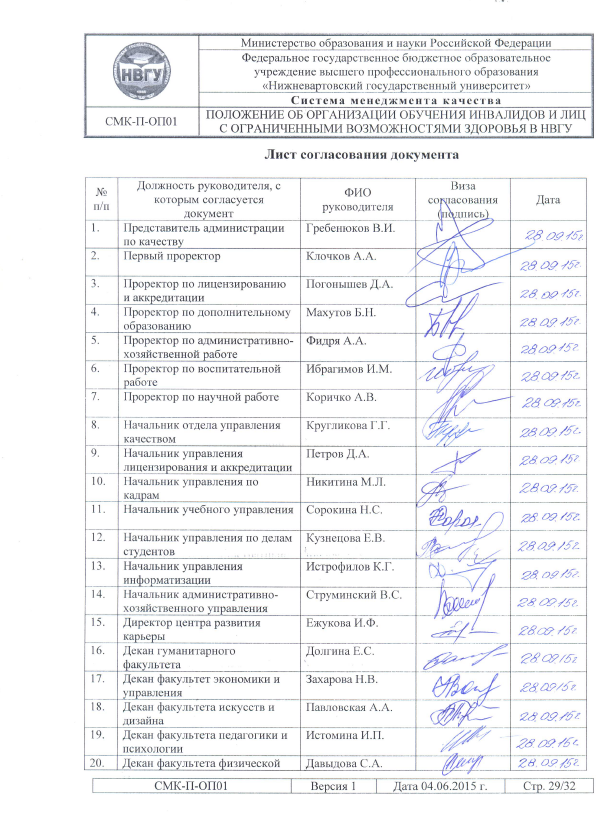 Лист регистрации измененийЛист ознакомленияСпециалист управлениялицензирования и аккредитации                                                  А.С. ОвчаркинаВступительное испытаниеСпециальные условия, необходимые для проведения экзамена№ п/пМероприятияПодразделениеОтветственныйОформление заявки в управление информатизации (УИ) на использование технологических средств обучения для инвалидов и лиц с ограниченными возможностями здоровья ФакультетыДеканы факультетовОформление заявки на организацию сопровождения инвалидов и лиц с ОВЗ (при необходимости)Управление по делам студентов (УДС), факультетыНачальник управления по делам студентов, деканы факультетовСоставление графика проведения занятий (см. приложение 1)ФакультетыДеканы факультетовСогласование графика с УДС и УИФакультетыДеканы факультетовТехническое сопровождение технологических и программных средств обучения согласно утвержденному графикуУправление информатизации Инженер АСУП№
п/пДата, время проведения Корпус, аудитория ТСОВид занятияКоличество обучаемых 1.2.3.№п/пДолжность руководителя, с которым согласуется документФИО руководителяВиза согласования (подпись)Дата1.Представитель администрации по качествуГребенюков В.И.2.Первый проректорКлочков А.А.3.Проректор по лицензированию и аккредитацииПогонышев Д.А.4.Проректор по дополнительному образованиюМахутов Б.Н.5.Проректор по административно-хозяйственной работеФидря А.А.6.Проректор по воспитательной работеИбрагимов И.М.7.Проректор по научной работеКоричко А.В.8.Начальник отдела управления качеством Кругликова Г.Г.9.Начальник управления лицензирования и аккредитацииПетров Д.А.10.Начальник управления по кадрамНикитина М.Л.11.Начальник учебного управленияСорокина Н.С.12.Начальник управления по делам студентовКузнецова Е.В. 13.Начальник управления информатизацииИстрофилов К.Г.14.Начальник административно-хозяйственного управленияСтруминский В.С.15.Директор центра развития карьерыЕжукова И.Ф.16.Декан гуманитарного факультета Долгина Е.С.17.Декан факультет экономики и управления Захарова Н.В.18.Декан факультета искусств и дизайнаПавловская А.А.19.Декан факультета педагогики и психологииИстомина И.П.20.Декан факультета физической культуры и спортаДавыдова С.А. 21.Декан факультета информационных технологий и математики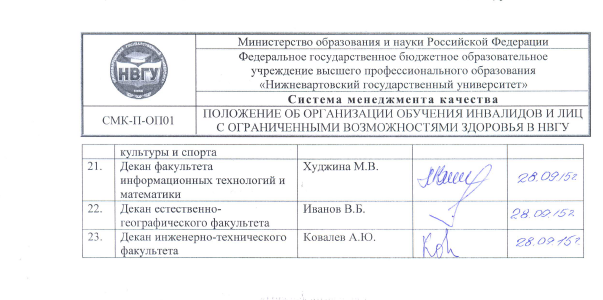 Худжина М.В.22.Декан естественно-географического факультетаИванов В.Б.23.Декан инженерно-технического факультетаКовалев А.Ю.Раздел (подраздел), в который вносятся измененияОснования для измененийКраткая характеристика вносимых измененийДата и номер протокола Ученого совета Приложение 2Оптимизация документов, регламентирующих организацию приема инвалидов и лиц с ограниченными возможностями здоровья в НВГУДобавлено Приложение 2. «Регламент по приему на обучение в НВГУ лиц с ограниченными возможностями здоровья и инвалидов».Протокол №2 от 30.09.2015г.3.2., 3.3.-3.8.Оптимизация документов, регламентирующих организацию приема инвалидов и лиц с ограниченными возможностями здоровья в НВГУПодраздел 3.2. изложен в новой редакции, удалены подразделы 3.3.-3.8.Протокол №2 от 30.09.2015г.Приложение 3Оптимизация документов, регламентирующих организацию приема инвалидов и лиц с ограниченными возможностями здоровья в НВГУДобавлено Приложение 3. «Регламент использования технологических средств обучения для инвалидов и лиц с ограниченными возможностями здоровья».Протокол №2 от 30.09.2015г.5Оптимизация документов, регламентирующих организацию приема инвалидов и лиц с ограниченными возможностями здоровья в НВГУВ раздел 5 включен подраздел 5.3.Протокол №2 от 30.09.2015г.1.8., 4.3., 4.4., 8.5.,8.8., 8.10., 10.4.Оптимизация документов, регламентирующих организацию приема инвалидов и лиц с ограниченными возможностями здоровья в НВГУПодразделы 1.8., 4.3, 4.4., 8.5., 8.8.,10.4. изложены в новой редакции. Подраздел 8.10. удален. Протокол №2 от 30.09.2015г.1.2.Методические рекомендации Минобрнауки РФ об организации приема инвалидов и лиц с ограниченными возможностями здоровья в образовательные организации высшего образования от 29 июня 2015 г. №АК-1782/05Подраздел 1.2. изложен в новой редакции.Протокол №2 от 30.09.2015г.по всему тексту Приказ Министерства образования и науки РФ от 31.12.2015 № 1570 «О ФГБОУ ВПО «Нижневартовский государственный университет»Изменено название организации на «Федеральное государственное бюджетное образовательное учреждение высшего образования «Нижневартовский государственный университет»Протокол № 4 от 31.03.2016п. 1.2Приказ Минобрнауки РФ от 05 апреля 2017 г. № 301 «Об утверждении Порядка организации и осуществления образовательной деятельности по образовательным программам высшего образования – программам бакалавриата, программам специалитета, программам магистратуры»Изменены реквизиты приказа Минобрнауки России Протокол № 8 от 31.08.2017п.6.12Приказ Минобрнауки РФ от 05 апреля 2017 г. № 301 «Об утверждении Порядка организации и осуществления образовательной деятельности по образовательным программам высшего образования – программам бакалавриата, программам специалитета, программам магистратуры»Изложен в новой редакцииПротокол № 8 от 31.08.2017Приложение 2, п.3.1Федеральный закон от 01.05.2017 № 93-ФЗ «О внесении изменений в статью 71 Федерального закона «Об образовании в Российской Федерации»УдаленПротокол № 8 от 31.08.2017Приложение 2, п.3.2Федеральный закон от 01.05.2017 № 93-ФЗ «О внесении изменений в статью 71 Федерального закона «Об образовании в Российской Федерации»Изложен в новой редакции. Изменить нумерацию с п.3.2 на п.3.1Протокол № 8 от 31.08.2017Приложение 2, п.4.4, 5 подпунктФедеральный закон от 01.05.2017 № 93-ФЗ «О внесении изменений в статью 71 Федерального закона «Об образовании в Российской Федерации»Изложен в новой редакцииПротокол № 8 от 31.08.2017№п/пДолжностьФИОПодписьДата1.2.3.4.5.6.7.8.9.10.11.12.13.14.15.16.17.18.